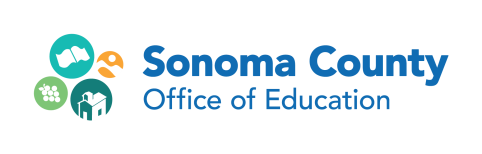 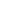 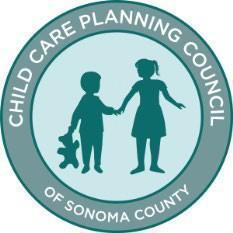 Child Care Planning Council of Sonoma County Executive Committee MeetingFriday, April 20, 202211 am to 12:30 pmThis meeting is being held remotely.Click here to join via Zoom.Call-in information:Phone:1 669 900 6833Meeting ID: 940-496-610-91The mission of the Child Care Planning Council of Sonoma County is to convene and inspire the community through collaboration, leadership, and advocacy to promote and plan for quality child care and development for the benefit of all children (primarily birth to 12), their families and Sonoma County.AGENDA**Action Item (Action may also be taken on any item on the agenda)1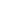 CCPC • Sonoma County Office of Education5340 Skylane Boulevard • Santa Rosa, CA 95403 • Phone: (707) 524-2639 • Fax: (707) 524-2666 ccpc@scoe.org • http://www.scoe.org/ccpc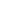 Ongoing Activities from Strategic Plan3Approximate TimeItem #Agenda ItemObjectiveProcess11:00 am1.Call to Order**  Call to order.Establish Quorum, Roll        Call Vote11:05 am2.Approval of Agenda**Agreement on topics for the meeting.Unanimous Consent action item, unless there are changes.Motion, Roll Call Vote11:08 am3.Approval of April 1, 2022, Executive Committee meetings’ minutes**Approve the record of the previous meeting.Unanimous Consent action item, unless there are changes.Motion, Roll Call VoteApproximate TimeItem #Agenda ItemObjectiveProcess11:10 am4.Public Comment on Non-Agendized ItemsAllow input from non-members on any topic related to the mission of CCPC. Public speaks11:15 am5.Previous Council Meeting FeedbackReview and discuss previous    meeting feedbackReview, discussion11:20 am6.2021/22 Budget Revisions/End of Year**Recommend to the Council that the Finance Committee be given the authority to approve any necessary end-of-year budget revisions not exceeding $5,000.Review, discussion, voteMotion, Roll Call Vote11:25 am7.2022/2023 Budget Proposal**Approve the 2022/2023 Budget Proposal. Review, discussion, voteMotion, Roll Call Vote11:30 am8.An Evening of Honor Sponsorship**Discuss Evening of Honor Sponsorship.Review, discussion, voteMotion, Roll Call Vote11:35 am9.Our Kids Our Future Measure Endorsement**Discuss possible endorsement of the             Our Kids Our Future MeasureReview, discussion, voteMotion, Roll Call Vote11:40 am10.Co-Chair/ElectionDiscuss the Co-Chair Election for               the May meeting.Discussion11:45 am11.Child Care PlanDiscuss, review; identify next stepsReport, discussion12:00 pm12.  End of year retreat? May meeting.Discuss end-year meeting.Discussion12:25 pm13.  Next Executive Committee meetingMay 25, 2022, from 11 am to 12 pmDiscussion12:30 pm14.Adjourn**ActivityAction ItemsSolicit Hot Topic suggestions regularly from membershipAdminister Workforce Development and Quality Improvement Programs – CARES, Quality CountsEnsure timely inclusion of a broad range of critical issues in Hot Topics/Public Policy discussions, including impact on ECE of current political/economic decisions1.	Continue to solicit feedback per Meeting Feedback Forms.1.	Survey members to solicit and rank Hot Topic suggestions.Develop a response to proposed budget cuts with funding priorities and proposed legislationPlan the annual Hot Topic calendar and revise it as needed.Include Public Policy items on the agenda for each month’s CCPC meeting. The coordinator reports on current political/economic decisions as needed.Promote Child Care PlanCollaborate with the Public Policy Committee, and provide support as needed.Hold regular CCPC meetings.Assess input from members, and develop strategies to address issues raised regarding committee reports, feedback forms, amount of content on the agenda, follow-up on issues presented/discussed, meeting facilitation and diverse opinions, field trips, and Hot Topics